Simplify :Simplify :Simplify :What number is the arrow pointing towards?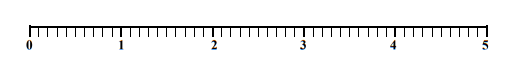 What number is the arrow pointing towards?Plot a point at the following numbers:1.32.84.7